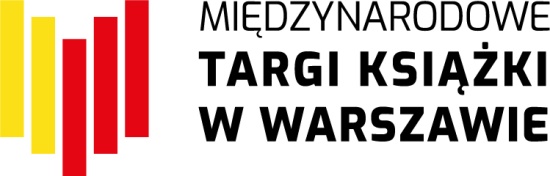 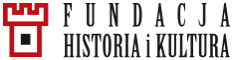 Międzynarodowe Targi Książki w WarszawieNajbliższa edycja Międzynarodowych Targów Książki w Warszawie odbędzie się od 25       do 28 maja 2023 roku w Pałacu Kultury i Nauki i na placu Defilad przed PKiN. Dla wydawców, którzy chcieliby uniknąć ryzyka związanego z pogodą, przygotowaliśmy przestrzenie na drugim i czwartym piętrze PKiN. Na tych, dla których częściowo plenerowy charakter Targów jest zaletą, czekać będą powierzchnie w dużych i indywidualnych namiotach na zewnątrz Pałacu, przed wejściem głównym i od strony Kinoteki. Międzynarodowe Targi Książki w Warszawie to: najlepsza lokalizacja w sercu Warszawy, szerokie, międzynarodowe grono wystawców; obecność doskonałych twórców: pisarzy, tłumaczy czy ilustratorów; wielowątkowy program dla wielbicieli literatury, a także dla osób profesjonalnie związanych z branżą wydawniczą, w tym agentów literackich; współpraca z renomowanymi partnerami: instytucjami i mediami; bezpłatny wstęp z transmisją wybranych wydarzeń w mediach społecznościowych; największa w Polsce publiczność; doświadczony i sprawdzony organizator.W zeszłym roku gościliśmy na Targach 90 tysięcy miłośników literatury, pobijając rekord frekwencyjny wszystkich warszawskich targowych wydarzeń książkowych. Przygotowujemy się już do tegorocznej edycji i z przyjemnością zapowiadamy, że na naszą liczną i niezawodną publiczność czekać będą m.in.:Festiwal Kryminalna Warszawa Międzypokoleniowy Festiwal Literatury dla Dzieci „Ojce i dziatki” Festiwal Komiksowa Warszawa Strefa fantastyki Międzynarodowym Targom Książki w Warszawie towarzyszyć też będzie rozbudowany program wydarzeń branżowych oraz ceremonie wręczania prestiżowych nagród. Na Targach poznamy m.in. laureatów: IKARA – nagrody Międzynarodowych Targów Książki w Warszawie i PTWK dla autoraIV edycji Konkursu o Grand Prix Festiwalu Kryminalna Warszawa63. Konkursu PTWK Najpiękniejsze Książki Roku 2022Konkursu na najlepszą książkę akademicką i naukową ACADEMIANagrody Magellana w konkursie na „Najlepsze publikacje turystyczne”Międzynarodowe Targi Książki w Warszawie to największe w kraju wydarzenie branży wydawniczej, w którym w ubiegłym roku wzięło udział ponad 500 wystawców z kilkunastu krajów i rekordowa publiczność. W 2022 roku, w ciągu czterech targowych dni, odbyło się łącznie ponad 1 tys. wydarzeń – spotkań na scenach i w strefach, w ramach 9 bloków programowych oraz na stoiskach. Wstęp na Targi jest bezpłatny dla wszystkich zwiedzających, a część wydarzeń rejestrowana i dostępna online.Działania Fundacji Historia i Kultura, skoncentrowane na promocji czytelnictwa i popularyzacji literatury w Warszawie i innych miastach, w ubiegłym roku przyniosły znakomite rezultaty. Z sukcesem zakończyły się majowe Targi Książki w Warszawie, pod zaszczytnym Patronatem Prezydenta Warszawy, w PKiN i na terenie zewnętrznym, które odwiedziła rekordowa, 90-cio tysięczna publiczność. W ocenie norweskich partnerów z Ambasady Królestwa Norwegii oraz NORLI ich obecność w roli Gościa Honorowego w Warszawie była bardzo udana i owocna. W 2022 roku zrealizowaliśmy także premierowe Jesienne Targi Książki w Ogrodach Zamku Królewskiego i Arkadach Kubickiego we wrześniu oraz jubileuszowe, XXX Targi Książki Historycznej. Przeprowadziliśmy i rozstrzygnęliśmy trzy konkursy - o nagrodę Klio, nagrodę Academia i o nagrodę Grand Prix Festiwalu Kryminalna Warszawa, cieszące się rekordową liczbą zgłoszeń i zainteresowaniem mediów. Tylko majowe Targi Książki w Warszawie 2022 miały udokumentowane dotarcie w mediach do 42,2 mln osób. Wydźwięk ogólnopolski miało 71% opublikowanych/wyemitowanych wiadomości. (Na podstawie Raportu przygotowanego na zlecenie Fundacji Historia i Kultura przez Press Service Monitoring Mediów). Poza Warszawą Fundacja zorganizowała również Plener Literacki w Gdyni pod Patronatem Prezydenta Gdyni Wojciecha Szczurka oraz Targi Książki w Katowicach we współpracy z Miastem Katowice i pod Patronatem Prezydenta Marcina Krupy. Tym samym w 2022 roku zapewniliśmy publiczności 18 dni kontaktu z książką i jej twórcami, w wydarzeniach wzięło udział 1 380 autorów, odbyło się 1 660 spotkań z pisarkami i pisarzami na scenach i stoiskach wystawców.                             W ubiegłorocznych imprezach Fundacji Historia i Kultura uczestniczyło łącznie 182 000 miłośników książek.Więcej informacji: targiksiazkiwarszawa.pl oraz FB Targówhistoriaikultura.pl